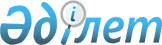 О внесении изменений в приказ Министра внутренних дел Республики Казахстан от 18 августа 2014 года № 516 "Об утверждении Правил организации получения начального, основного среднего, общего среднего, технического и профессионального образования осужденных к лишению свободы"Приказ Министра внутренних дел Республики Казахстан от 26 апреля 2023 года № 331. Зарегистрирован в Министерстве юстиции Республики Казахстан 28 апреля 2023 года № 32388
      ПРИКАЗЫВАЮ:
      1. Внести в приказ Министра внутренних дел Республики Казахстан от 18 августа 2014 года № 516 "Об утверждении Правил организации получения начального, основного среднего, общего среднего, технического и профессионального образования осужденных к лишению свободы" (зарегистрирован в Реестре государственной регистрации нормативных правовых актов за № 9753) следующие изменения:
      в Правилах организации получения начального, основного среднего, общего среднего, технического и профессионального образования осужденных к лишению свободы, утвержденных указанным приказом:
      пункт 3 изложить в следующей редакции:
      "Школы создаются решением местных исполнительных органов по представлению органов УИС областей и городов Астана, Алматы, Шымкент по согласованию с управлениями образования областей, городов Астана, Алматы, Шымкент в соответствии с приказом Министра просвещения Республики Казахстан от 31 августа 2022 года № 385 (зарегистрирован в Реестре государственной регистрации нормативных правовых актов за № 29329) "Об утверждении типовых правил деятельности организаций дошкольного, начального, основного среднего, общего среднего, технического и профессионального, послесреднего образования, специализированных, специальных, организациях образования для детей-сирот и детей, оставшихся без попечения родителей, организациях дополнительного образования для детей и взрослых.".
      пункт 4 изложить в следующей редакции:
      "В школе учебный процесс осуществляется в соответствии с приказом Министра образования и науки Республики Казахстан от 8 ноября 2012 года № 500 (зарегистрирован в Реестре государственной регистрации нормативных правовых актов № 8170) "Об утверждении типовых учебных планов начального, основного среднего, общего среднего образования Республики Казахстан, а также приказом Министра просвещения Республики Казахстан от 6 января 2023 года № 1 (зарегистрирован в Реестре государственной регистрации нормативных правовых актов № 31666) "Об утверждении типовых учебных программ цикла или модуля общеобразовательных дисциплин для организаций технического и профессионального, послесреднего образования.".
      пункт 6 изложить в следующей редакции:
      "Прием в школу осуществляется из числа осужденных, не имеющих начального, основного среднего и общего среднего образования и организуется для получения технического и профессионального образования на основании документов об образовании. При отсутствии документов об образовании директор школы направляет запросы в управления образования областей и городов Астана, Алматы, Шымкент в ведении которых находится организация образования, в которой обучался осужденный.".
      2. Комитету уголовно-исполнительной системы Министерства внутренних дел Республики Казахстан в установленном законодательством Республики Казахстан порядке обеспечить:
      1) государственную регистрацию настоящего приказа в Министерстве юстиции Республики Казахстан;
      2) размещение настоящего приказа на интернет-ресурсе Министерства внутренних дел Республики Казахстан;
      3) в течение десяти рабочих дней после государственной регистрации настоящего приказа представление в Юридический департамент Министерства внутренних дел Республики Казахстан сведений об исполнении мероприятий, предусмотренных подпунктами 1) и 2) настоящего пункта.
      3. Контроль за исполнением настоящего приказа возложить на курирующего заместителя министра внутренних дел Республики Казахстан.
      4. Настоящий приказ вводится в действие по истечении десяти календарных дней после дня его первого официального опубликования.
      "СОГЛАСОВАН"Министерство просвещенияРеспублики Казахстан"___"___________ 2023 год
					© 2012. РГП на ПХВ «Институт законодательства и правовой информации Республики Казахстан» Министерства юстиции Республики Казахстан
				
      Министр внутренних делРеспублики Казахстан

М. Ахметжанов
